Príznaky nedostatku horčíka začínajú chlorózou, niekedy s červeným alebo oranžovým sfarbením na najstarších listoch. Ak nedostatok horčíka pretrváva, staršie listy sa scvrkávajú a opadávajú. Žilky na zostávajúcich listoch svietia zeleno a medzižilové priestory majú tvar oranžových škvŕn. Rast rastlín sa spomaľuje až zastavuje.Horčík je nevyhnutný na tvorbu chlorofylu a je kofaktorom mnohých enzymatických reakcií v rastline.ObsahživínOBSAH RIZIKOVÝCH LÁTOKObsah rizikových prvkov nepresahuje zákonom stanovené limity v mg/kg pre hnojivá platné v Slovenskej Republike.Číslo certifikátu 1169BEZPEČNOSTNÉ POKYNYH315: Dráždi kožu. H319: Spôsobuje vážne podráždenie očí. H335: Môže spôsobiť podráždenie dýchacích ciest. H336: Môže spôsobiť ospalosť alebo závraty.P102: Uchovávajte mimo dosahu detí. P270: Pri používaní výrobku nejedzte, nepite ani nefajčite. P280: Noste ochranné rukavice/ochranný odev/ochranné okuliare/ochranu tváre. P337+P313: Ak podráždenie očí pretrváva: vyhľadajte lekársku pomoc/starostlivosť. P362+P364: Kontaminovaný odev vyzlečte a pred ďalším použitím vyperte. P403+P233: Uchovávajte na dobre vetranom mieste. Nádobu uchovávajte tesne uzavretú.EUH070: Toxické pri kontakte s očami.Len na odborné použitie.Obsahuje:magnesium nitratePo vytvorení roztoku ihneď aplikujte, neskladujte Nevystavujte zvýšeným teplotám a chráňte pred priamym slnečným žiarením.Hnojivo sa môže kombinovať s väčšinou bežne používaných prípravkov.Nikdy nemiešajte s kyselinami.Vždy sa odporúča urobiť skúšku kompatibility.Hnojivo skladujte pri teplote 5 až 55 °CUPOZORNENIEPred použitím prípravku si pozorne prečítajte všetky inštrukcie.V prípade nejasností kontaktujte svojho distribútora.Spoločnosť nie je zodpovedná za nesprávne použitie prípravku.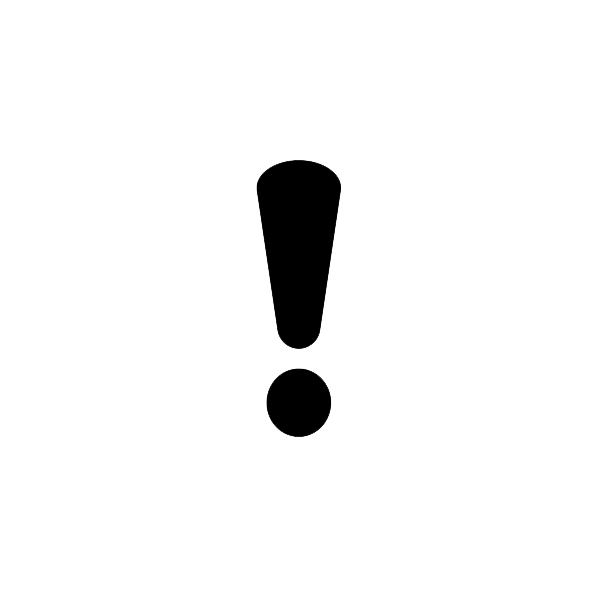 Biostimulant s obsahom horčíka a aminokyselín.Obsah balenia: 1 lDISTRIBÚTOR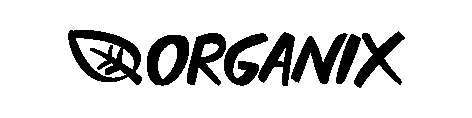 ORGANIX, s.r.o.	Rastislavova 1067/323951 41 Lužiankye-mail: info@organix.skwww.organix.skwww.bioochrana.skVýrobca:Agritecno Fertilizantes, S.L.Paseo Ruzafa, 20, Esc1-4º - 46002 Valencia (España)Tel: + 34 963 391 184 - Fax: + 34 963 269 823www.agritecnofertilizantes.com -  e-mail: info@agritecnofertilizantes.comTecnokel Amino Mg je určený na použitie do všetkých plodín: poľné plodiny, zelenina, ovocie, okrasné rastliny.Najlepší výsledok dosiahneme pri aplikácii počas aktívneho, intenzívneho rastu rastlín.SPôSOB POUŽITIAMnožstvo a termín aplikácie závisí od stupňa nedostatku horčíka. Odporúčame rozdeliť dávku  do 2 alebo aj viac aplikácií v 10 – 14 dňových intervaloch.Aplikácia postrekom na list  : - stredný nedostatok horčíka – 0,5 – 1,5 l/ha- vysoký nedostatok horčíka – 1,5 - 3,0 l/ha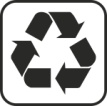 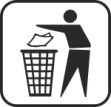 Horčík ( MgO)   6 %                 76,5 g/LL - aminokyseliny   6 %                 76,5 g/LEDTA chelát horčíkaPLODINATERMÍN APLIKÁCIEPšenica, lucerna, ďatelinaPri výške rastliny  10 – 15 cmŠpargľa3 – 5 aplikácií v 10 až 14 dňových intervalochBobuľové ovociePred kvitnutímMrkvaPri výške 10 – 15 cmRepka, kukurica, sója, cirok,slnečnicaPri výške 15 – 30 cm (4 – 6 listov)Zelenina (uhorky, rajčiny...)Vo fáze 4 – 6 listovStrukoviny (hrach, fazuľa...)Vo výške 15 – 30 cmViničPred kvitnutím, vo fáze bobúl veľkosti hrášku, mesiac pred zberomListová zelenina ( šalát...)10 – 14 dní po presadeníCibuľaPri výške 15 cmOkrasné rastliny a kvetyPri dostatočnej listovej plocheJadrové ovocie ( jablká...)Po opade okvetných lístkovZemiaky7 dní po 100% povzchádzaníKôstkovinyPo opade okvetných lístkovCukrová repaOd fázy 4 – 6 listuTabakOd fázy 4 – 6 listu